Формирование элементарных математических упражненийЦель: закрепление пройденного материалаХод занятия:Разминка: Предложите сыграть в игру «Числа –соседи»Вы называете число, а ребенок говорит число стоящее до и стоящее после.Игра «Дни недели»Вы называете день недели, ребенок говорит «Если сейчас …(день недели), то вчера был….., а завтра будет…..»Основная часть:Предложите ребенку самому придумать задачу из своей жизни, но для начала попросите ответить на вопросы:1.Что такое задача? (Задача - это маленькая история с вопросом)2. Из каких частей состоит задача? (Условие – что нам известно, вопрос – что требуется найти, решение  и ответ)И так, предложите ребенку придумать задачу, на игрушках, использую числа от 1 до 10.Пример: «У меня 7 трансформеров, а у брата 2. Сколько трансформеров у нас вместе?»Проговорите с ребенком: условие, вопросРешение задачи.-это была первая задача на сложение.Теперь предложите составить задачу на вычитание. Так же проговорите составные части задачи.Заключение: Выполните графический диктант в тетради или на листке в клетку.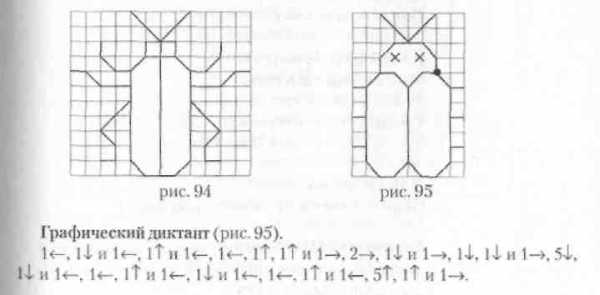 